Progress towards a Byzantine-Medieval Historic Buildings Tree-Ring Chronology from Cyprus using dendrochronology and radiocarbonSturt W. Manning, Brita Lorentzen, Nikolas Bakirtzis, Mehmetcan SoyluoğluSupplementary Material: OxCal runfiles and alternative graphic presentations of the wiggle-match resultsOxCal runfile for Figure 2:Options() {  Resolution=1;  Curve="intcal20.14c"; }; Plot() {  D_Sequence ("PAF-6 + KPAN-3 for BCPM")  {   Date("BCPM RY943 start CSZ and BCPM");   Gap(25);   Date("BCPM RY968 start PAF");   Gap(38);   R_Combine("PAF-6+KPAN-3 RY1004-1008 @1006")   {    R_Date("GrM-16750 RY1004-1008 @1006",620,20);    R_Date("GrM-16752 RY1004-1008 @1006",588,19);   };   Gap(72);   R_Combine("PAF-6+KPAN-3 RY1076-1080 @1078")   {    R_Date("GrM-16751 RY1076-1080 @1078",515,19);    R_Date("GrM-16828 RY1076-1080 @1078",535,20);   };   Gap(11);   Date("RY 1089");   Gap(9);   R_Date("GrM-19053 KPAN RY1096-1100 @1098",448,19);   Gap(50);   R_Date("GrM-19054 KPAN RY1146-1150 @1148",367,19);   Gap(58);   Date("BCPM RY1206");  }; };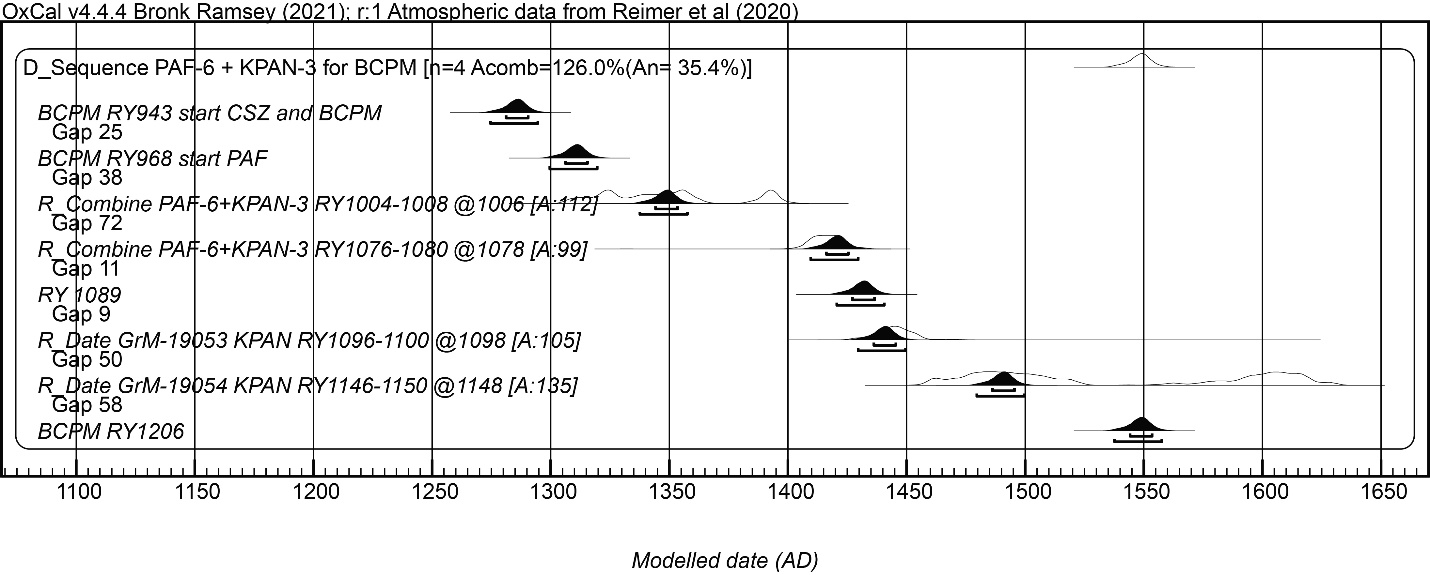 Alternative presentation of the wiggle-match results from Figure 2 in the main text. Hollow histograms show the non-modelled probability; smaller dark histograms show the modelled probability – the upper and lower lines under these indicate respectively the 68.3% hpd and 95.4% hpd modelled ranges. A values are the OxCal Agreement indices for each element in the model which should be >60. OxCal runfile for Figure 3a:Options() {  Resolution=1;  Curve="intcal20.14c"; }; Plot() {  D_Sequence ("TIMT2+3+17+70 RY976-1113")  {   Date("First Extant Ring RY976");   Gap(32);   R_Date ("VERA-6356 TIMT-2 Rings 1006-1010 @1008",817,35);   Gap (35);   R_Date ("VERA-6357 TIMT-2 Rings 1041-1045 @1043",799,38);   Gap (24);   R_Date ("VERA-6358 TIMT-2 Rings 1064-1068 @1067",739,34);   Gap (46);   Date ("Last Extant Ring RY1113");  }; };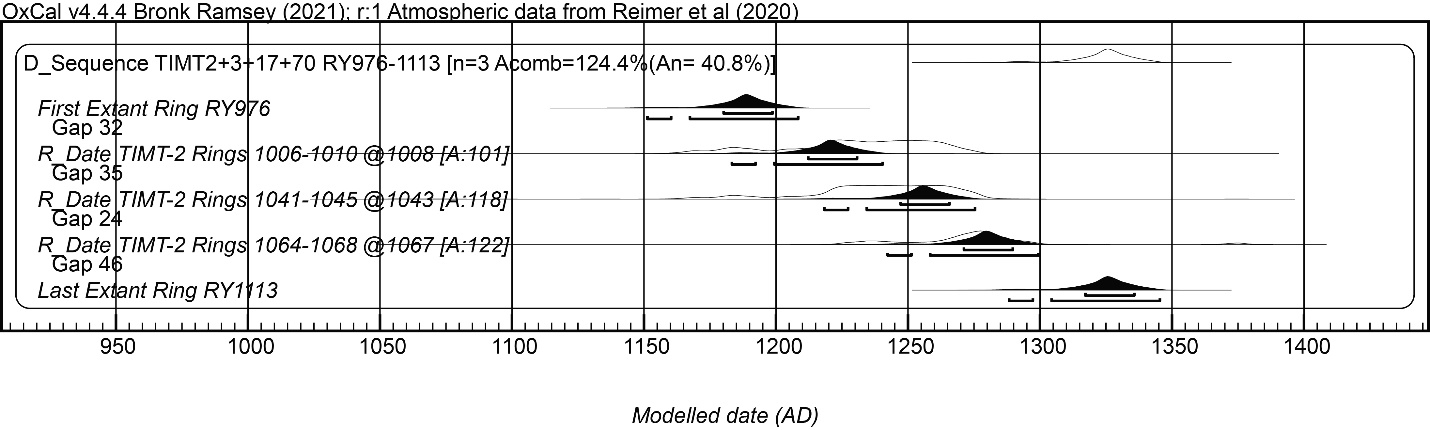 Alternative presentation of the wiggle-match results from Figure 3a in the main text. Hollow histograms show the non-modelled probability; smaller dark histograms show the modelled probability – the upper and lower lines under these indicate respectively the 68.3% hpd and 95.4% hpd modelled ranges. A values are the OxCal Agreement indices which should be >60.OxCal runfile for Figure 3c:Options() {  Resolution=1;  Curve="intcal20.14c"; }; Plot() {  D_Sequence ("TIMT5")  {   R_Date ("VERA-6359 TIMT-5 Rings 1001-1005 @1003",549,35);   Gap (50);   R_Date ("VERA-6360 TIMT-5 Rings 1051-1055 @1053",394,34);   Gap (49);   R_Date ("VERA-6361 TIMT-5 Rings 1100-1104 @1102",321,38);   Gap (29);   Date ("Date Last Extant Tree Ring RY1131");  }; };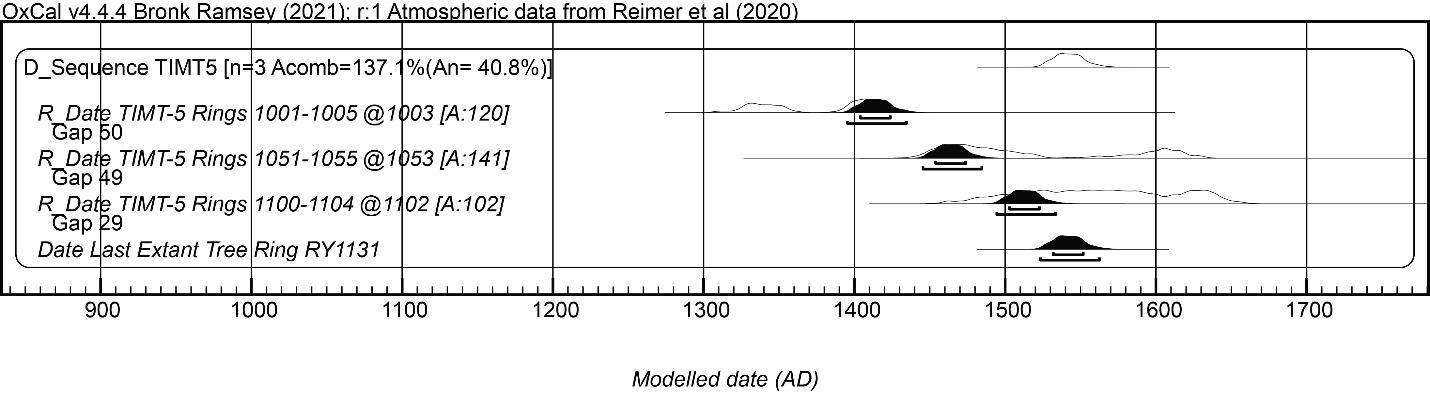 Alternative presentation of the wiggle-match results from Figure 3c in the main text. Hollow histograms show the non-modelled probability; smaller dark histograms show the modelled probability – the upper and lower lines under these indicate respectively the 68.3% hpd and 95.4% hpd modelled ranges. A values are the OxCal Agreement indices which should be >60.OxCal runfile for Figure 3e:Options() {  Curve("IntCal20","intcal20.14c");  Resolution=1; }; Plot() {  D_Sequence("TIMT-10A + 20")  {   Date("TIMT RY1001");   Gap(15);   R_Date("GrM-27164 TIMT-10A RY1015-1017 @1016",1188,24);   Gap(26);   R_Date("GrM-27165 TIMT-10A RY1041-1043 @1042",1135,18);   Gap(87);   R_Date("GrM-27166 TIMT-10A RY1128-1130 @1129",1087,18);   Gap(209);   Date("TIMT RY1338");  }; };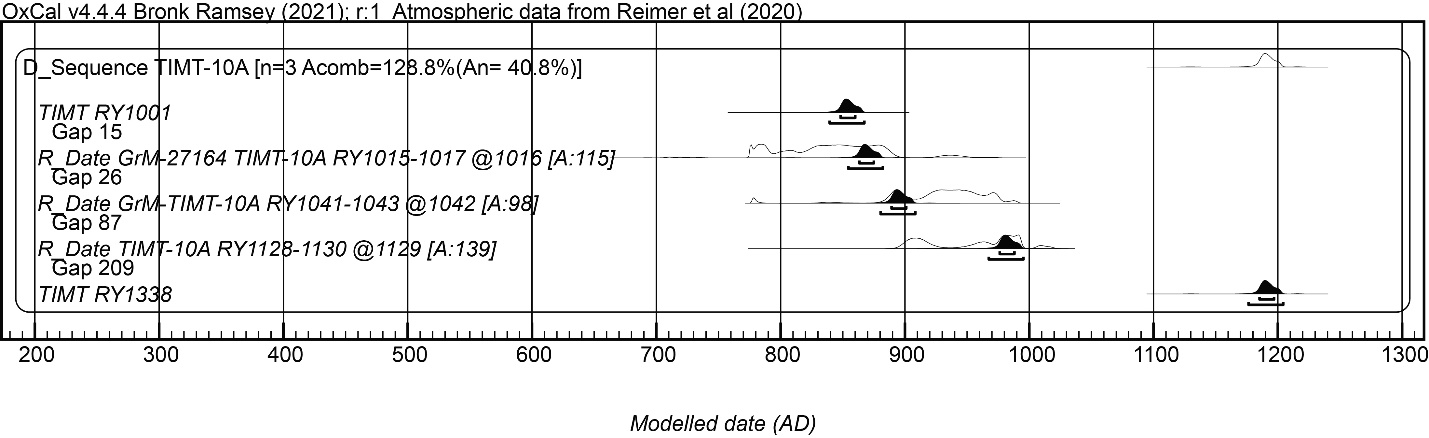 Alternative presentation of the wiggle-match results from Figure 3e in the main text. Hollow histograms show the non-modelled probability; smaller dark histograms show the modelled probability – the upper and lower lines under these indicate respectively the 68.3% hpd and 95.4% hpd modelled ranges. A values are the OxCal Agreement indices which should be >60.OxCal runfile for Figure 4:Options() {  Resolution=1;  Curve="intcal20.14c"; }; Plot() {  D_Sequence ()  {   R_Date ("VERA-6353 TIMT-1 Rings 1001-1005 @1003",1166,35);   Gap (51);   R_Date ("VERA-6354 TIMT-1 Rings 1052-1056 @1054",1156,36);   Gap (93);   R_Date ("VERA-6355 TIMT-1 Rings 1145-1149 @1147",1095,38);   Gap (16);   Date("Last Ring RY1163");  }; };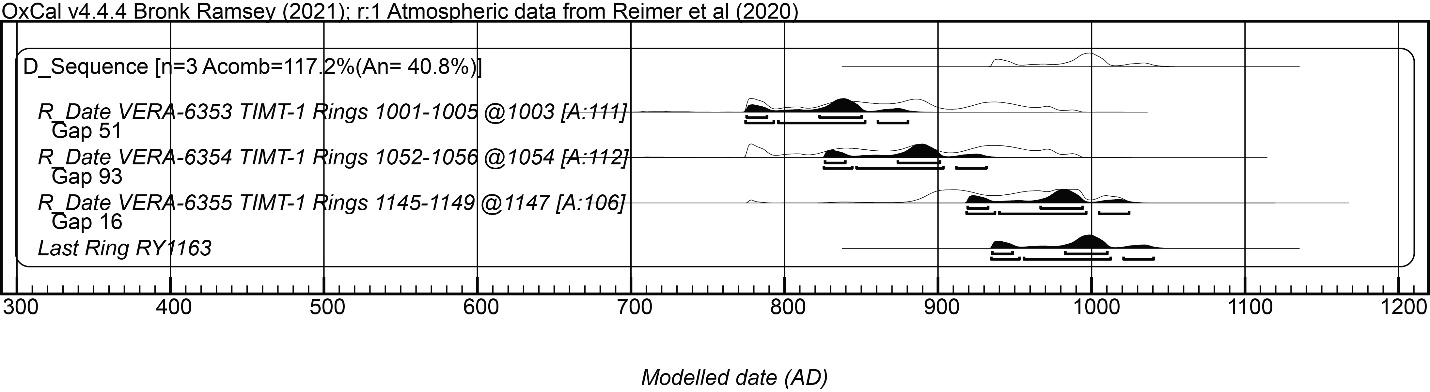 Alternative presentation of the wiggle-match results from Figure 4 in the main text. Hollow histograms show the non-modelled probability; smaller dark histograms show the modelled probability – the upper and lower lines under these indicate respectively the 68.3% hpd and 95.4% hpd modelled ranges. A values are the OxCal Agreement indices which should be >60.OxCal runfile for Figure 5b:Options() {  Resolution=1;  Curve="intcal20.14c"; }; Plot() {  D_Sequence ("PAF-6 + KPAN-3 for BCPM and GPAN P. nigra at crossdate")  {   R_Date("GrM-26362 GPAN-13c 1271-1274 crossdate @930.5",750,20)   {    color="red";   };   Gap(12.5);   Date("BCPM RY943 start CSZ and BCPM");   Gap(25);   Date("BCPM RY968 start PAF");   Gap(38);   R_Combine("PAF-6+KPAN-3 RY1004-1008 @1006")   {    R_Date("GrM-16750 RY1004-1008 @1006",620,20);    R_Date("GrM-16752 RY1004-1008 @1006",588,19);   };   Gap(42);   R_Combine("GPAN 1388-1392 crossdate @1048")   {    color="red";    R_Date("GrM-26294 GPAN-13c 1388-1392 crossdate @1048",618,19);    R_Date("GrM 26299 GPAN-9c 1388-1392 crossdate @1048 i",605,20);   };   Gap(30);   R_Combine("PAF-6+KPAN-3 RY1076-1080 @1078")   {    R_Date("GrM-16751 RY1076-1080 @1078",515,19);    R_Date("GrM-16828 RY1076-1080 @1078",535,20);   };   Gap(11);   Date("RY 1089");   Gap(9);   R_Date("GrM-19053 KPAN RY1096-1100 @1098",448,19);   Gap(7.5);   R_Date("GrM-26300 GPAN-9c 1445-1450 crossdate @1105.5",441,18)   {    color="red";   };   Gap(42.5);   R_Date("GrM-19054 KPAN RY1146-1150 @1148",367,19);   Gap(58);   Date("BCPM RY1206");  }; };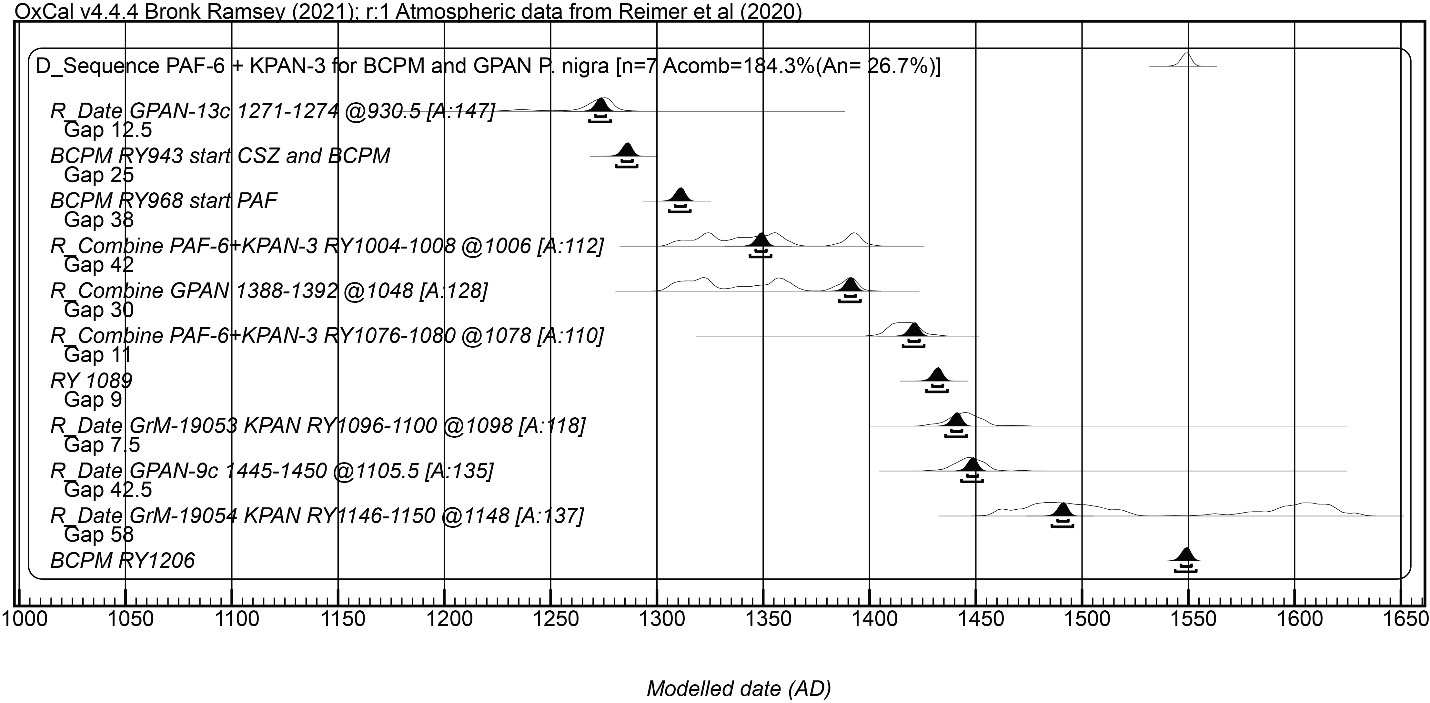 Alternative presentation of the wiggle-match results from Figure 5b in the main text. Hollow histograms show the non-modelled probability; smaller dark histograms show the modelled probability – the upper and lower lines under these indicate respectively the 68.3% hpd and 95.4% hpd modelled ranges. A values are the OxCal Agreement indices which should be >60.